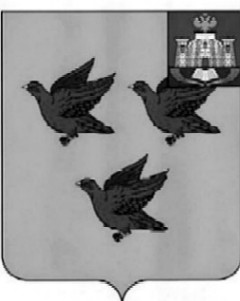 РОССИЙСКАЯ ФЕДЕРАЦИЯОРЛОВСКАЯ ОБЛАСТЬ  АДМИНИСТРАЦИИ  ГОРОДА ЛИВНЫ                                ПОСТАНОВЛЕНИЕ5 июля 2016г.			                                                                    № 81 г. ЛивныО внесении изменений в постановление администрации г.Ливны от 30 мая 2016 года №54 «Об организацииФермерской ярмарки»	В соответствии с Федеральным  законом от 6 октября . №131-ФЗ «Об общих принципах организации местного самоуправления в РФ», Федеральным законом от 29 декабря 2009г. №381-ФЗ «Об основах государственного регулирования торговой деятельности в РФ» и во исполнение постановления Правительства Орловской области от 5 марта 2011г. № 68 « Об утверждении  Порядка организации деятельности ярмарок на территории Орловской области», с целью   удовлетворения покупательского спроса населения города Ливны,  администрация города   п о с т а н о в л я е т:1. Внести   изменение  в постановление администрации города Ливны от 30 мая 2016г.,  изложив п.3.1. в следующей редакции:«3.1. Провести конкурс по определению администратора фермерской ярмарки в городе Ливны 12 июля  2016 года.»2. Отделу информационных технологий (Бывшев И.В.) разместить настоящее постановление на официальном сайте администрации г.Ливны в информационно-телекоммуникационной сети Интернет.3. Отделу документационного и хозяйственного обеспечения (Кофанова Л.И.)  опубликовать настоящее постановление  в газете «Ливенский вестник».    4. Контроль  за исполнением настоящего постановления  возложить на заместителя главы администрации города по перспективному развитию и инвестиционной политике  Пашенцеву О.А.Исполняющий обязанности главы города                                                                                           Н.В.Злобин  